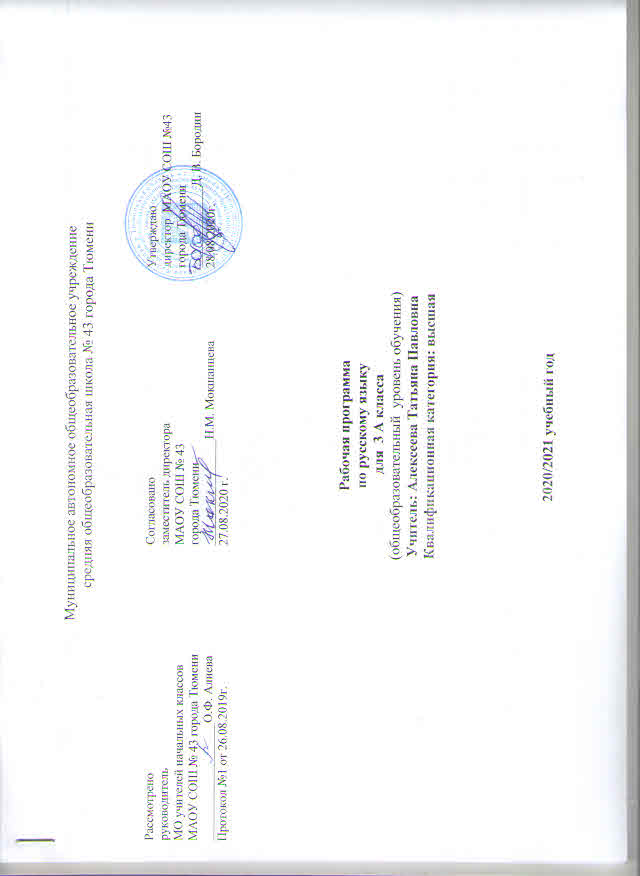 Пояснительная запискаРабочая программа по предмету «Русский язык» для 3 класса составлена на основе федерального закона от 29.12.2012г № 273 – ФЗ «Об образовании в Российской Федерации» в соответствии с требованиями Федерального государственного образовательного стандарта начального общего образования (приказ от 06.10.2009г. № 373 «Об утверждении и введении в действие федерального государственного образовательного стандарта начального общего образования), на основе основной образовательной программы начального общего образования, согласно учебному плану МАОУ СОШ №43 города Тюмени на 2020 – 2021 учебный год.Цели курсаВ системе предметов общеобразовательной школы курс «Русский язык» реализует познавательную и социокультурную цели:- познавательная цель предполагает ознакомление учащихся с основными положениями науки о языке и формирование на этой основе знаково-символического и логического мышления учащихся;- социокультурная цель — изучение русского языка — включает формирование коммуникативной компетенции учащихся: развитие устной и письменной речи, монологической и диалогической речи, а также навыков грамотного, безошибочного письма как показателя общей культуры человека.Для достижения поставленных целей изучения русского языка в начальной школе необходимо решение Следующих практических задач:- развитие речи, мышления, воображения школьников, умения выбирать средства языка в соответствии с целями, задачами и условиями общения;- освоение учащимися первоначальных знаний о лексике, фонетике, грамматике русского языка;- овладение учащимися умениями правильно писать и читать, участвовать в диалоге, составлять несложные монологические высказывания и письменные тексты-описания и тексты-повествования небольшого объёма;- воспитание у учеников позитивного эмоционально-ценностного отношения к русскому языку, побуждение познавательного интереса к языку, стремления совершенствовать свою речь.Общая характеристика учебного предметаИзучение русского языка в начальной школе представляет собой этап системы лингвистического образования и речевого развития учащихся. Специфика начального курса русского языка заключается в его тесной взаимосвязи со всеми учебными предметами, особенно с литературным чтением. Эти два предмета представляют собой единую образовательную область, в которой изучение русского языка сочетается с обучением чтению и получением первоначального литературного образования.Начальным этапом изучения русского языка в 1 классе является курс «Обучение грамоте». Его продолжительность (приблизительно 23 учебные недели, 9 часов в неделю) определяется темпом обучаемости учеников, их индивидуальными особенностями. Обучение письму идёт параллельно с обучением чтению с учётом принципа координации устной и письменной речи. Дети овладевают начертанием букв русского алфавита, учатся соединять их друг с другом, упражняются в письме буквосочетаний в слогах, словах, предложениях.Наряду с формированием основ элементарного графического навыка и навыка чтения у учащихся развиваются речевые умения, обогащается и активизируется словарь, осуществляется грамматико-орфографическая пропедевтика. После курса «Обучение грамоте начинается раздельное изучение русского языка и литературного чтения.Систематический курс «Русский язык» представлен как совокупность понятий, правил, сведений, взаимодействующих между собой.Орфографические и пунктуационные правила рассматриваются параллельно с изучением фонетики, морфологии, морфемики, синтаксиса. Предусматривается знакомство учащихся с различными принципами русского правописания.  Материал курса «Русский язык» представлен следующими содержательными линиями: основы лингвистических знаний: фонетика и орфоэпия, графика, состав слова, грамматика (морфология и синтаксис); орфография и пунктуация; развитие речи. Языковой материал признан сформировать первоначальное представление о структуре русского языка с учётом возрастных особенностей младших школьников, а также способствовать усвоению норм русского литературного языка.Изучение орфографических и пунктуационных правил, развитие устной и письменной речи служат решению практических задач общения и формируют навыки, определяющие языковой уровень культуры учащихся.В программе выделен раздел «Виды речевой деятельности», чтобы обеспечить ориентацию детей в целях, задачах, средствах и значении различных видов речевой деятельности.Место учебного предмета «Русский язык»в учебном планеСогласно базисному (образовательному) плану образовательных учреждений РФ всего на изучение русского языка в начальной школе выделяется 675 часов, из них в 1 классе 165 часов (5 ч в неделю, 33 учебные недели), во 2 и 4 классах по 170 часов (5 ч в неделю, 34 учебные недели в каждом классе), в 3 классе 136 ч ( 4 часа в неделю, 34 учебные недели).Ценностные ориентиры содержания учебного предмета «Русский язык»Ведущее место предмета «Русский язык» в системе общего образования обусловлено тем, что русский язык является государственным языком Российской Федерации, родным языком русского народа, средством межнационального общения. Изучение русского языка способствует формированию у учащихся представлений о языке как основном средстве человеческого общения, явлении национальной культуры и основе национального самосознания.В процессе изучения русского языка у учащихся формируется позитивное эмоционально-ценностное отношение к русскому языку, стремление к его грамотному использованию, понимание того, что правильная устная и письменная речь является показателем общей культуры человека. На уроках русского языка ученики получают начальное представление о нормах русского литературного языка и правилах речевого этикета, учатся ориентироваться в целях, задачах, условиях общения, выборе адекватных языковых средств для успешного решения коммуникативной задачи.Русский язык является для учащихся основой всего процесса обучения, средством развития их мышления, воображения, интеллектуальных и творческих способностей. Успехи в изучении русского языка во многом определяют результаты обучения по другим предметам.Результаты изучения учебного предмета«Русский язык»Личностными результатами изучения  предмета «Русский  язык» являются следующие умения и качества:–  эмоциональность; умение осознавать и определять (называть)свои эмоции;–  эмпатия –  умение  осознавать  и  определять эмоции других людей; сочувствовать другим людям, сопереживать;–  чувство прекрасного –  умение чувствовать красоту и выразительность речи,  стремиться к  совершенствованию собственной речи;– любовь  и уважение к Отечеству, его языку, культуре;– интерес к чтению, к ведению диалога с автором текста; потребность в чтении;– интерес к письму, к созданию собственных текстов, к письменной форме  общения;– интерес к изучению языка;– осознание ответственности за произнесённое и написанное слово. Средством достижения  этих  результатов служат тексты учебников, вопросы и задания к ним, проблемно-диалогическая технология, технология продуктивного чтения.Метапредметными результатами изучения  курса  «Русский  язык» является формирование универсальных учебных действий (УУД).Регулятивные УУД:– самостоятельно формулировать тему и цели урока;– составлять план решения учебной проблемы совместно с учителем;– работать по плану, сверяя свои действия с целью, корректировать свою деятельность;– в диалоге с учителем вырабатывать критерии оценки и определять степень успешности своей  работы и работы других в соответствии с этими критериями.	Средством формирования регулятивных  УУД служат технология продуктивного чтения и  технология оценивания образовательных достижений (учебных успехов).Познавательные УУД:–  вычитывать все  виды   текстовой информации: фактуальную, подтекстовую, концептуальную;– пользоваться разными видами чтения: изучающим, просмотровым, ознакомительным;–   извлекать   информацию,  представленную в  разных  формах (сплошной текст; несплошной текст – иллюстрация, таблица, схема);– перерабатывать и преобразовывать информацию из одной формы в другую (составлять план, таблицу, схему);– пользоваться словарями, справочниками;– осуществлять анализ и синтез;– устанавливать причинно-следственные связи;– строить рассуждения.	Средством развития познавательных УУД служат тексты учебника и его методический аппарат; технология продуктивного чтения.Коммуникативные УУД:– оформлять свои  мысли в устной и письменной форме  с учётом речевой ситуации;– адекватно использовать речевые средства для  решения различных  коммуникативных задач; владеть монологической и диалогической  формами речи;– высказывать и обосновывать свою точку зрения;– слушать и слышать других, пытаться принимать иную  точку зрения, быть  готовым корректировать свою точку зрения;–  договариваться и  приходить к общему решению в совместной деятельности;– задавать вопросы.Предметными результатами изучения  курса  «Русский  язык» является сформированность следующих умений:3-й класс– воспринимать на слух  тексты в исполнении учителя, учащихся;– осознанно, правильно, выразительно читать вслух;– самостоятельно прогнозировать содержание текста по заглавию, ключевым словам;– производить звуко-буквенный анализ доступных слов;– видеть в словах изученные орфограммы по их  опознавательным признакам (без  введения этого  понятия);– правильно писать слова  с буквами безударных гласных в корне, буквами проверяемых и непроизносимых согласных, с удвоенными буквами согласных в корне, с ь для обозначения мягкости, ь разделительным; – владеть способами проверки букв  гласных и согласных в корне; – писать слова  с непроверяемыми написаниями по программе;  сложные слова  с соединительной буквой о и е; частицу не  с глаголами; буквы безударных гласных в окончаниях имён прилагательных; – графически обозначать изученные орфограммы и условия их выбора (без использования термина «условия  выбора орфограммы»); – находить и исправлять ошибки в словах с изученными орфограммами;–  правильно  списывать слова, предложения,  текст,  проверять написанное; – писать под диктовку текст с изученными орфограммами и пунктограммами (объёмом 55–60 слов), правильно переносить слова  с удвоенными буквами согласных в корне, на стыке приставки и корня, с ь;– находить в слове  окончание и основу, составлять предложения из  слов  в начальной форме  (ставить слова  в нужную форму), образовывать слова  с помощью суффиксов и приставок; подбирать однокоренные слова, в том  числе с чередующимися согласными в корне; – разбирать по составу доступные слова; выделять два корня в сложных словах;– распознавать имена существительные, имена прилагательные, личные местоимения, глаголы; производить морфологический разбор этих  частей речи  в объёме программы;– определять вид  предложения по цели высказывания и интонации,  правильно  произносить  предложения  с  восклицательной и невосклицательной интонацией, с интонацией перечисления;–  разбирать предложения  по  членам, выделять подлежащее и сказуемое, ставить вопросы к  второстепенным членам, определять, какие из них относятся к подлежащему, какие к сказуемому; выделять  из   предложения  сочетания  слов,  связанных  между собой;– видеть в предложении однородные члены, ставить запятую в предложениях с  однородными членами  (без  союзов,  c  одиночным союзом  и);– составлять предложения с однородными членами, употреблять их в речи;– осознавать важность орфографически грамотного письма и роль знаков препинания в письменном общении;–  читать художественные тексты учебника, осмысливая их  до чтения, во время чтения и после чтения (с помощью учителя), делить текст  на  части  с  опорой  на  абзацы, озаглавливать части текста, составлять простой план, пересказывать текст по плану;– читать и понимать учебно-научные тексты (определять количество   частей, задавать вопрос   к каждой части, составлять  план, пересказывать по плану);–  письменно пересказывать  текст (писать подробное изложение доступного текста).	Учащиеся должны осмысленно относиться к  изучению родного языка, сознательно наблюдать за  своей  речью,  стремиться к  употреблению в собственной речи изученных конструкций, слов,  к совершенствованию своей речи. Содержание учебного предмета «Русский язык»3 класс (136 ч)	1. «Как устроен наш язык» (основы лингвистических знаний) (58 ч) 	 Фонетика. Повторение изученного в 1-2 классах на основе введения фонетического анализа слова 	Состав слова. Повторение изученного во 2 классе на основе введения разбора слова по составу 	Синтаксис. 	Предложение. Главные члены предложения: подлежащее и сказуемое. Второстепенные члены предложения: дополнение, определение, обстоятельство. Однородные члены предложения.	Морфология. Части речи: деление частей речи на самостоятельные и служебные.Имя существительное: общее значение (повторение изученного во 2 классе). Род и число имен существительных. Падеж. Падеж и предлог: образование предложно-падежной формы. Склонение имен существительных. Существительные одушевленные и неодушевленные, собственные и нарицательные. Словообразование имен существительных.	Имя прилагательное: общее значение (повторение изученного во 2 классе). Изменение имен прилагательных по родам, числам и падежам. Основные признаки качественных, относительных и притяжательных имен прилагательных.	Местоимение. Личные местоимения. Употребление личных местоимений в речи. Склонение личных местоимений.	2. «Правописание» (формирование навыков грамотного письма) (54 ч)Повторение правил правописания, изученных во 2 классе.Правописание надежных окончаний имен существительных. Правописание суффиксов имен существительных -ок-, -ец-, -иц-, -инк-, -енк-, сочетаний -ичк-, -ечк-.Правописание падежных окончаний имен прилагательных.Постановка запятой при однородных членах (при перечислении, при употреблении союзов а, но).	3. «Развитие речи» (15 ч)Продолжение работы над структурой текста, начатой во 2 классе: озаглавливание текстов, написание собственных текстов по заданным заглавиям; корректирование текстов с нарушенным порядком предложений и абзацев; составление плана текста, написание текста по заданному плану. Определение типов текстов (повествование, описание, рассуждение) и создание собственных текстов заданного типа.Знакомство с изложением и сочинением как видами письменной работы.Знакомство с жанрами письма и поздравительной открытки.Создание собственных текстов и корректирование заданных текстов с учетом правильности, богатства и выразительности письменной речи (с опорой на материал раздела Лексика», изученного во 2 классе): использование в текстах многозначных слов, синонимов, антонимов, заимствованных слов, устаревших слов и фразеологизмов.	4. Резервные уроки (9 ч)Планируемые результаты освоения программы по русскому языку в 3-ем классеК концу обучения в 3 классе учащиеся должны:различать:имя существительное, имя прилагательное, личное местоимение;виды предложений по цели высказывания и интонации;главные (подлежащее и сказуемое) и второстепенные члены предложения;предложения с однородными членами; выделять, находить:грамматическую основу простого двусоставного предложения;в простом предложении однородные члены (как главные, так и второстепенные);решать практические задачи:проводить фонетический анализ слова и разбор слова по составу;характеризовать имя существительное и имя прилагательное как части речи (значение и морфологические признаки);составлять план текста (при помощи учителя); применять правила правописания:падежных окончаний имен существительных;суффиксов имен существительных – онок-(-ёнок-), -ек-,-ик-,-ост(ь)-;падежных окончаний имен прилагательных;словарных слов, определенных программой;постановки знаков препинания при однородных членах предложения.Материально – техническое обеспечение предмета«Русский язык»Иванов, С. В., Евдокимова, А. О., Кузнецова, М. И., Петленко, Л. В., Романова, В. Ю. Русский язык: 3 класс: Учебник для учащихся общеобразовательных учреждений: в 2 ч. Ч. 1, 2 – 2-е изд., испр. и доп. – М.: Вентана-Граф, 2015. – 160 с.: ил.Календарно – тематическое планирование№п/пТема урокаТип урокаКол-во часовПланируемые результатыВид контроляДомашнее заданиеДатаДата№п/пТема урокаТип урокаКол-во часовПланируемые результатыВид контроляДомашнее заданиеПлан Факт 1Повторяем фонетику.Урок систематизации и обобщения знаний, умений1Знать обозначение звуков на письме.Уметь сравнивать буквенную запись слов с записью при помощи транскрипцииУметь сопоставлять слова, анализировать их и правильно писать имена существительныеТекущийС.6  № 52.092Фонетика. (Как устроен наш язык)Фонетический разбор словаУрок систематизации и обобщения знаний, умений1Знать правила переноса слов.Уметь применять алгоритм фонетического анализа словаУметь применять изученные правила в написании словТекущий. Фонетический разбор словС.8  № 33.093Гласные после шипящих. (Правописание)Повторяем правила обозначения гласных после шипящихУрок применения знаний и умений1Уметь разъяснять сущность усвоенного правила о написании жи – ши, ча – ща, чу –щуТекущийСловарный диктантС.11  № 47.094Состав слова. (Как устроен наш язык)Повторяем состав словаУрок применения знаний и умений1Знать части слова и их обозначения, образование слов в русском языке.Уметь разбирать слова по составуУметь выделять безударные гласные в корне слов, подбирать проверочные слова, форму одного и того же слова, классифицировать слова по наличию (отсутствию) данной орфограммыТекущийС.12  № 48.095Текст. (Развитие речи)Повторяем: текст, его признаки и типыУрок систематизации и обобщения знаний, умений1Уметь различать предложение и текст, формулировать основную мысль текста, определять типы текстов, выбирать подходящий заголовок, составлять планСамостоятельная работа С.14  № 29.096Фонетика. (Как устроен наш язык)Фонетический разбор словаУрок систематизации и обобщения знаний, умений1Знать правила переноса слов.Уметь применять алгоритм фонетического анализа словаУметь применять изученные правила в написании словТекущийС.16  № 310.097Гласные после шипящих. (Правописание)Повторяем правила обозначения гласных после шипящихУрок применения знаний и умений1Уметь разъяснять сущность усвоенного правила о написании жи – ши, ча – ща, чу –щуТекущийС.21  № 214.098Состав слова. (Как устроен наш язык)Повторяем состав словаКомбинированный урок1Уметь разбирать слова по составуУметь выделять безударные гласные в корне слов, подбирать проверочные слова, форму одного и того же слова, классифицировать слова по наличию (отсутствию) данной орфограммыСамостоятельная работа С.25  № 415.099Корни слов. (Правописание)Повторяем правописание безударных гласных в корне словУрок формирования умений и навыков1Уметь выделять безударные гласные в корне слов, подбирать проверочные слова, форму одного и того же слова, классифицировать слова по наличию (отсутствию) данной орфограммыТекущий16.0910Текст. (Развитие речи)Повторяем признаки и типы текстовУрок формирования умений и навыков1Уметь различать предложение и текст, формулировать основную мысль текста, определять типы текстов, выбирать подходящий заголовок, составлять планСамостоятельная работа 17.0911Корни слов. (Правописание)Повторяем правила правописания согласных в корне словаУрок систематизации и обобщения знаний, умений1Знать правила написания парных согласных в корне слов и на конце.Уметь подбирать проверочные словаТекущийС.32  № 117.0912Состав слова и словообразование. (Как устроен наш язык)Повторяем словообразованиеУрок применения знаний и умений1Уметь применять суффиксы и приставки для образования новых словТекущий21.0913Тест по блоку «Правописание»Урок применения знаний и умений1Уметь выполнять тестовые заданияКонтрольная работа. Тесты22.0914Текст. (Развитие речи)Текст и его заглавиеУрок систематизации и обобщения знаний, умений1Уметь выделять главное в тексте, анализировать и корректировать текст. Уметь видеть связь слов в предложении, различать слово, словосочетание и предложение, составлять из слов предложениеТекущийС.38  № 223.0915Диктант № 1 по теме «Орфограммы корня»Урок контроля знаний и умений1Уметь писать под диктовку в соответствии с изученными нормами  правописанияКонтрольный диктант 24.0916Суффикс. (Правописание)Вспоминаем правописание суффиксаКомбинированный урок1Уметь выделять значимые части словаУметь конструировать и классифицировать словаТекущийС.41  № 128.0917Приставка. (Правописание)Повторяем правописание приставокУрок формирования умений и навыков1Уметь грамотно писать слова на изученные орфограммыТекущий29.0918Приставка. (Правописание)Повторяем правописание приставокУрок формирования умений и навыков1Уметь грамотно писать слова на изученные орфограммыТекущий30/0919Текст. (Развитие речи)Заглавие и начало текстаУрок формирования умений и навыков1Уметь выделять главное в тексте, анализировать и корректировать текст. Уметь видеть связь слов в предложении,различать слово, словосочетание и предложение, составлять из слов предложениеТекущийС.46  № 31.1020Контрольная  работа по теме «Фонетический анализ слова, разбор слова по составу»Урок формирования умений и навыков1Уметь выполнять тестовые контрольные работыКонтрольная работа 2.1021Синтаксис. Предложение. (Как устроен наш язык)Анализ и классификация ошибок. Предложение и его смысл. Слова в предложении.Урок формирования умений и навыков1Уметь определять предложение по цели высказывания и эмоциональной окраске Уметь излагать текст последовательно устно и письменно, восстанавливать последовательность предложений в текстеТекущийС.48  № 33.1022Текст. (Развитие речи)Деление текста на абзацыУрок коррекции знаний и умений1Уметь делить текст на смысловые части, видеть в тексте нарушение последовательности изложения материала, определять в каждом абзаце микротему, восстанавливать последовательность абзацевТекущийС.56  № 28.1023Синтаксис. Грамматическая основа предложения (Как устроен наш язык)Главные члены предложенияУрок формирования умений и навыков1Знать понятия главные члены предложения, грамматическая основа в предложении.Уметь находить грамматическую основу в предложенииТекущийС.60  № 49.1024Текст. (Развитие речи)Главные члены предложенияУрок изучения нового материала1Уметь выделять в предложении грамматическую основуТекущийС.64  № 311.1025Приставка. (Правописание)Учимся писать приставки, оканчивающиеся на з- и с-Интегр. урок по русскому и окружающему миру по теме: Приставки оканчивающиеся на з- и с-1Уметь применять правило написания приставок на з- и с-ТекущийС.68  № 215.1026Синтаксис. Грамматическая основа предложения (Как устроен наш язык)Подлежащее Комбинированный урок1Уметь определять подлежащее в предложенииТекущийС.70  № 216.1027Синтаксис. Грамматическая основа предложения (Как устроен наш язык)Сказуемое Комбинированный урок1Уметь находить сказуемое в предложенииТекущийС.74  № 417.1028Списывание № 1 Повторяем правописание разделительного твердого и разделительного мягкого знаков Комбинированный урок1Уметь списывать текстСписывание. Промежуточный контроль18.1029Синтаксис. Грамматическая основа предложения (Как устроен наш язык)Подлежащее и сказуемое Комбинированный урок1Уметь выделять сказуемое и грамматическую основуТекущийС.79  № 421.1030Письмо. (Развитие речи)Учимся писать письмаКомбинированный урок1Уметь находить в предложении второстепенные члены предложенияУметь составлять план текста, корректировать письмоТекущийС.80  № 222.1031Диктант № 2 по теме: «Правописание суффиксов и приставок»Урок контроля знаний и умений1Уметь писать под диктовку в соответствии с изученными нормами правописанияКонтрольный диктант23.1032Синтаксис. Второстепенные члены предложения. (Как устроен наш язык)Анализ и классификация ошибок. Второстепенные члены предложенияУрок коррекции знаний и умений1Знать понятия второстепенные члены предложения, грамматическая основа. Уметь различать распространенное предложение и нераспространенноеСловарный диктантС.86  № 424.1033Итоговая контрольная работа по теме «Простое предложение»Урок контроля знаний и умений1Уметь выполнять тестовые заданияКонтрольная работа. Тесты25.1034Синтаксис. Второстепенные члены предложения. (Как устроен наш язык)Анализ и классификация ошибок. ОбстоятельствоКомбинированный урок1Уметь различать главные и второстепенные члены предложенияТекущийС.88  № 35.1135Синтаксис. Второстепенные члены предложения. (Как устроен наш язык)ОбстоятельствоКомбинированный урок1Уметь различать главные и второстепенные члены предложенияТекущийС.91  № 46.1136Приставка. (Правописание)Учимся писать приставку с-Урок изучения нового материала1Уметь выделять приставку с- в словахТекущийС.93  № 27.1137Письмо. (Развитие речи)Учимся писать письмаКомбинированный урок1Уметь находить в предложении второстепенные члены предложенияУметь составлять план текста, корректировать письмоТекущийСловарный диктант8.1138Синтаксис. Второстепенные члены предложения. (Как устроен наш язык)ОпределениеКомбинированный урок1Знать понятие определения. Уметь работать с правилом, разбирать предложенияТекущийС.96  № 311.1139Синтаксис. Второстепенные члены предложения. (Как устроен наш язык)ОпределениеКомбинированный урок1Уметь применять правило, выделять в предложении второстепенные члены предложенияТекущийС 99  № 212.1140Сложные слова. (Правописание)Учимся писать слова с двумя корнямиУрок изучения нового материала1Уметь писать сложные словаТекущийС.101  № 213.1141Сложные слова. (Правописание)Запоминаем соединительные гласные о и еУрок изучения нового материала1Запись слов с соединительными гласнымиТекущийС.103  № 314.1142Письмо. (Развитие речи)Учимся писать письмаКомбинированный урок1Ознакомление с приемом составления плана письма. Работа по корректированию текста15.1143Синтаксис. Второстепенные члены предложения. (Как устроен наш язык)Дополнение Комбинированный урок1Выделение в предложении второстепенных членов предложения. Дополнение. Понятие. Нахождение в тексте дополненияТекущийС.107  № 418.1144Синтаксис. Второстепенные члены предложения. (Как устроен наш язык)ДополнениеКомбинированный урок1Выделение в предложении второстепенных членов предложения. Дополнение. Понятие. Нахождение в тексте дополненияТекущийС.110  № 319.1145Корень слова. (Правописание)Учимся писать буквы о, е после шипящих в корне словаКомбинированный урок1Написание букв о, е после шипящих в корне слова. Применение правилаТекущийС.113  № 220.1146Корень слова. (Правописание)Учимся писать буквы о, ё после шипящих в корне словаУрок изучения нового материала1Написание букв о, е после шипящих в корне слова. Применение правилаТекущийС.114  № 221.1147Контрольная работа по теме «Члены простого предложения»Урок контроля знаний и умений1Уметь применять изученное правило на практикеКонтрольная работа. 22.1148Как устроен наш язык  Члены простого предложенияУрок коррекции знаний и умений1Выделение в предложении второстепенных членов предложения. Дополнение. Понятие. Нахождение в тексте дополнения25.1149Письмо. (Развитие речи)Учимся писать письмаКомбинированный урок1Уметь называть фразеологизмы, использовать в тексте письма фразеологизмы Текущий26.1150Синтаксис. Однородные члены предложения. (Как устроен наш язык)Однородные члены предложенияКомбинированный урок1Уметь находить в предложениях однородные члены и определять, какими членами предложения они являютсяТекущийС.120  № 427.1151Синтаксис. Однородные члены предложения. (Как устроен наш язык)Однородные члены предложенияКомбинированный урок1Уметь составлять предложения с однородными членами предложения28.1152Корень слова. (Правописание)Учимся обозначать звук [ы] после цКомбинированный урок1Уметь находить данную орфограмму в словах.Знать приемы проверки	ТекущийС.122  № 229.1153Синтаксис. Однородные члены предложения. (Как устроен наш язык)Однородные члены предложенияКомбинированный урок1Уметь находить предложения с законченным и незаконченным перечислением Знакомство со знаками препинания при однородных членах предложенияТекущийС.125  № 32.1254Синтаксис. Однородные члены предложения. (Как устроен наш язык)Знаки препинания при однородных членах предложенияКомбинированный урок1Уметь находить предложения с законченным и незаконченным перечислением Знакомство со знаками препинания при однородных членах предложенияТекущийС.127  № 33.1255Диктант  № 3 по темам: «Правописание слов, образованных сложением», «о, ё после шипящих», «ы после ц»Урок контроля знаний и умений1Уметь писать под диктовку в соответствии с изученными нормами правописанияКонтрольный диктант4.1256Письмо. (Развитие речи)Анализ и классификация ошибок. Учимся писать письма. Урок коррекции знаний и умений1Уметь составлять план текстаУметь составлять предложения с однородными членами предложенияТекущий5.1257Списывание № 2 «Правописание слов, образованных сложением», «о, ё после шипящих», «ы после ц»Комбинированный урок1Уметь списывать текстСписывание. Промежуточный контроль6.1258Синтаксис. Однородные члены предложения. (Как устроен наш язык)Однородные члены предложенияИнтегр. урок по русскому языку и окруж. миру по теме: Однородные члены предложения1Уметь составлять предложения с однородными членами предложенияС.130  № 39.1259Синтаксис. Однородные члены предложения. (Как устроен наш язык)Учимся ставить знаки препинания в предложениях с однородными членами предложенияУрок контроля знаний и умений1Уметь доказывать правильность постановки знаков препинания в предложениях с однородными членамиУметь правильно писать предложения с однородными членами, связанными союзами и интонациейСловарный диктантТекущийС.132  № 310.1260Синтаксис. Однородные члены предложения. (Как устроен наш язык)Однородные члены предложенияУрок коррекции знаний и умений1Уметь правильно писать предложения с однородными членами, связанными союзами и интонациейС.134  № 211.1261Синтаксис. Однородные члены предложения. (Как устроен наш язык)Учимся ставить знаки препинания в предложениях с однородными членами предложенияКомбинированный урок1Уметь выделять грамматические основы в предложениях, устанавливать связь между однородными членами предложенияВыборочное списываниеСамостоятельная работаС.136  № 312.1262Письмо. (Развитие речи)Учимся писать письмаКомбинированный урок1Уметь подписывать точный адрес на конвертеТекущийС.138  № 313.1263Повторение пройденного. (Как устроен наш язык)Повторяем фонетику и состав словаКомбинированный урок1Деление слов на слогиТекущийС.140  № 316.1264Повторение пройденного. (Как устроен наш язык)Контрольная работа по теме «Однородные члены предложения»Комбинированный урок1Уметь применять изученное правило на практикеКонтрольная работа. 17.1265Повторение пройденного. (Правописание)Анализ и классификация ошибок. Повторяем фонетику и состав слова. Однородные члены предложенияУрок изучения нового материала1Уметь находить данную орфограмму в словах.Знать приемы проверки	ТекущийС.143  № 318.1266Повторение пройденного. (Правописание)Диктант № 4 по теме «Однородные члены предложения»Урок контроля знаний и умений1Уметь писать под диктовку в соответствии с изученными нормами правописанияКонтрольный диктант19.1267Части речи. (Как устроен наш язык)Анализ и классификация ошибок. Части речиУрок коррекции знаний и умений1Введение понятия части речи. Классификация слов по значению. Признаки различия частей речиТекущийС.145  № 220.1268Части речи. (Как устроен наш язык)Самостоятельные и служебные части речиКомбинированный урок1Нахождение и определение частей речи, значение и морфологические признакиТекущийС.148  № 423.1269Повторение пройденного. (Развитие речи)Повторение. Текст Комбинированный урок1Уметь составлять план текстаУметь составлять предложения с однородными членами предложенияТекущийС.150  № 224.1270Имя существительное. (Как устроен наш язык)Имя существительноеКомбинированный урок1Уметь классифицировать существительные по вопросам, различать одушевленные и неодушевленные имена существительныеТекущийС.156  № 49.0171Повторение пройденного. (Правописание)Повторение. Имя существительноеКомбинированный урок1Уметь устанавливать связь изученного на уроке материала с ранее изученным, применять правила на практикеСловарный диктантС.157  № 510.0172Изложение. (Развитие речи)Учимся писать изложениеКомбинированный урок1Знать сведения, необходимые для написания изложения Текущий13.0173Грамматические признаки имени существительного. (Как устроен наш язык)Род имен существительныхКомбинированный урок1Уметь определять род имен существительных, неизменяемые имена существительные ТекущийС.162  № 314.0174Грамматические признаки имени существительного. (Как устроен наш язык)Определение рода имен существительныхКомбинированный урок1Уметь определять род имен существительных, неизменяемые имена существительные ТекущийС.164  № 415.0175Изложение. (Развитие речи)Учимся писать изложениеКомбинированный урок1Знать сведения, необходимые для написания изложения Текущий16.0176Грамматические признаки имени существительного. (Как устроен наш язык)Число имен существительныхКомбинированный урок1Уметь определять число имен существительныхС.168  № 417.0177Мягкий знак у имен существительных. (Правописание)Правописание мягкого знака после шипящих у имен существительныхКомбинированный урок1Уметь применять правило написания ь после шипящих у имен существительныхТекущийС.171  № 420.0178Мягкий знак у имен существительных. (Правописание)Правописание мягкого знака после шипящих у имен существительныхУрок применения знаний и умений1Уметь применять правило написания ь после шипящих у имен существительныхС.173  № 321.0179Грамматические признаки имени существительного. (Как устроен наш язык)Число имен существительныхУрок применения знаний и умений1Уметь определять род имен существительных, ставить имя существительное в определенную форму числаУметь применять на практике ранее изученное правило, определять род имен существительных во множественном числеТекущийС.175  № 222.0180Правописание имен существительных. (Правописание)Изменение имен существительных по числамУрок применения знаний и умений1Уметь определять род имен существительных, ставить имя существительное в определенную форму числаУметь применять на практике ранее изученное правило, определять род имен существительных во множественном числеТекущийС.177  № 323.0181Правописание имен существительных. (Правописание)Изменение имен существительных по числамУрок систематизации и обобщения знаний ,умений1Уметь определять род имен существительных, ставить имя существительное в определенную форму числаУметь применять на практике ранее изученное правило, определять род имен существительных во множественном числеТекущийС.180  № 523.0182Изложение. (Развитие речи)Учимся писать изложение Урок систематизации и обобщения знаний ,умений1Уметь передавать содержание услышанного текстаСамостоятельная работа24.0183Как устроен наш языкКонтрольная работа по темам « Части речи, род и число имен существительных»Урок контроля знаний и умений127.0184Грамматические признаки имени существительного. (Как устроен наш язык)Анализ и классификация ошибок. Изменение имен существительных по падежамУрок изучения нового материала1Знать понятие изменение слова по падежамУметь определять падеж имени существительного в предложенииТекущий28.0185Грамматические признаки имени существительного. (Как устроен наш язык)Падеж имен существительныхУрок изучения нового материала1Знать понятие изменение слова по падежамУметь определять падеж имени существительного в предложении30.0186Корни слов. (Правописание)Учим слова с удвоенными согласными в корнеУрок изучения нового материала1Уметь писать слова с удвоенными согласнымиТекущий31.0187Письмо (Развитие речи)Учимся писать письмаУрок формирования умений и навыков1Уметь воспринимать на слух прочитанный текстТекущийС.18  № 33.0288Грамматические признаки имени существительного. (Как устроен наш язык)Падеж имен существительныхУрок формирования умений и навыков1Уметь изменять имена существительные по падежамТекущийС.24  № 44.0289Суффикс. (Правописание)Учимся писать суффикс -ок-  в именах существительныхУрок формирования умений и навыков1Уметь выделять значимую часть слова, выделять суффиксТекущийС.26  № 55.0290Грамматические признаки имени существительного. Падеж имен существительныхУрок формирования умений и навыков1Уметь изменять имена существительные по падежамТекущийС.29  № 56.0291Суффикс. (Правописание)Учимся писать суффиксы -ец-  и  -иц-  и сочетания-ичк-  и -ечк-  Урок формирования умений и навыков1Состав слова. СуффиксТекущийС.32  № 37.0292Текст (Развитие речи)Работа с текстомУрок формирования умений и навыков1Написание писем с пересказом от первого лицаУметь воспринимать на слух прочитанный текст10.0293Грамматические признаки имени существительного. (Как устроен наш язык)Склонение  имен существительныхУрок формирования умений и навыков1Уметь различать склонения имен существительныхСловарный диктантС.37  № 211.0294Сочетания -инк-  и -енк-  (Правописание) Учимся писать сочетания -инк-  и -енк-Урок формирования умений и навыков1Знать правило написания сочетаний -инк- и 
-енк-ТекущийС.40  № 212.0295Проверочный диктант № 5 по теме «Суффиксы»Диктант  тематический с грамматическими заданиямиУрок контроля знаний и умений1Уметь писать под диктовкуДиктант тематический с грамматическими заданиями13.0296Грамматические признаки имени существительного. (Как устроен наш язык)Анализ и классификация ошибок. Склонение  имен существительныхУрок коррекции знаний и умений1Уметь выделять основные грамматические признаки имен существительныхТекущийС.42  № 314.0297Окончание имен существительных. (Правописание)Правописание безударных окончаний имен существительных 1 склоненияУрок применения знаний и умений1Уметь писать безударные окончания существительных 1-го склоненияТекущийС.46  № 317.0298Текст (Развитие речи)Работа с текстомУрок применения знаний и умений1Ознакомление с приемом корректировки готового плана текста.Написание изложения. Корректировка готового планаУметь пересказывать от первого лица, корректировать готовый план18.0299Грамматические признаки имени существительного. (Как устроен наш язык)Склонение  имен существительныхУрок применения знаний и умений1Уметь писать безударные окончания существительных 1-го склоненияТекущийС.49  № 219.02100Грамматические признаки имени существительного. (Как устроен наш язык)Склонение  имен существительныхУрок применения знаний и умений1Уметь писать безударные окончания существительных 1-го склоненияТекущийС.50  № 320.02101Окончание имен существительных. Анализ и классификация ошибок. Правописание безударных окончаний имен существительных 1 склоненияУрок применения знаний и умений1Уметь объяснять выбор безударного падежного окончания существительногоТекущийС.52  № 325.02102Грамматические признаки имени существительного. Имена существительные одушевленные и неодушевленныеКомбинированный урок1Знать понятие одушевленные и неодушевлённые имена существительные.Уметь классифицировать словаТекущийС.54  № 325.02103Диктант № 6 по теме «Правописание окончаний имен существительных»Урок контроля знаний и умений 1Уметь применять полученные знания Диктант 
с грамматич заданиями26.02104Грамматические признаки имени существительного. (Как устроен наш язык)Анализ и классификация ошибок. Имена существительные одушевленные и неодушевленныеУрок коррекции знаний и умений1Уметь различать имена существительные одушевленные и неодушевленныеУметь разъяснять сущность  усвоенных правил и применять ихТекущийС.63  № 428.02105Окончание имен существительных. (Правописание)Учимся писать безударные окончания имен существительных 2 склоненияКомбинированный урок1Уметь писать безударные окончания имён существительных 2-го склоненияС.65  № 52.03106Грамматические признаки имени существительного. (Как устроен наш язык)Имена существительные собственные и нарицательныеКомбинированный урок1Знать понятие имена существительные собственные и нарицательныеТекущийС.68  № 33.03107Окончание имен существительных. (Правописание)Правописание гласных в окончаниях имен сущ. после шипящих и цКомбинированный урок1Знать о правописании гласных в окончаниях существительных после шипящих и цТекущийС.70  № 34.03108Изложение. (Развитие речи)Учимся писать изложениеУрок применения знаний и умений1Уметь выполнять порядок действий при написании изложенияСамостоятельная работа5.03109Образование имен существительных. (Как устроен наш язык)Способы образования имен существительныхУрок применения знаний и умений1Уметь классифицировать слова по способу образованияТекущийС.76  № 56.03110Образование имен существительных. (Как устроен наш язык)Способы образования имен существительныхУрок применения знаний и умений1Уметь классифицировать слова по способу образованияТекущийС.76  № 610.03111Окончание имен существительных. (Правописание)Правописание безударных окончаний имен существительных 3 склоненияУрок применения знаний и умений1Уметь развернуто объяснять выбор безударного окончанияТекущийС.80  № 211.03112Окончание имен существительных. (Правописание)Правописание безударных окончаний имен существительных 3 склоненияУрок применения знаний и умений1Уметь писать безударные окончания имен существительных 3-го склоненияТекущийС.83  № 412.03113Как устроен наш язык. Контрольная работа по теме  «Имя существительное»Урок систематизации и обобщения знаний ,умений1Уметь применять полученные знания13.03114Изложение. (Развитие речи)Анализ и классификация ошибок. Учимся писать изложениеУрок систематизации и обобщения знаний ,умений1Уметь писать изложение по самостоятельно составленному плануИзложение16.03115Повторение пройденного. (Как устроен наш язык)Повторяем фонетику и состав слова.Урок систематизации и обобщения знаний ,умений1Состав слова. Фонетика. Закрепление знаний, полученных при изучении темыТекущий18.03116Повторение пройденного. (Правописание)Повторяем правописание безударных окончаний имен существительных 1, 2 и 3 склоненийУрок систематизации и обобщения знаний ,умений1Уметь применять правила, изученные на предыдущих урокахТекущий19.03117Диктант № 7 по теме «Правописание окончаний имен существительных»Диктант с грамматич. заданиямиУрок контроля знаний и умений1Уметь применять полученные знанияДиктант 
с грамматическими заданиями20.03118прилагательное. (Как устроен наш язык)Анализ и классификация ошибок. Имя прилагательноеУрок коррекции знаний и умений1Уметь классифицировать имена прилагательные, согласовывать с именем существительным, видеть связь между прилагательным и существительнымТекущийС.89  № 230.03119Имя прилагательное. (Как устроен наш язык)Имя прилагательноеУрок изучения нового материала1Уметь классифицировать имена прилагательные, согласовывать с именем существительным, видеть связь между прилагательным и существительнымТекущийС.91  № 531.03120Окончание имен существительных. (Правописание)Правописание окончаний имен существительных множественного числаУрок изучения нового материала1Уметь изменять имена существительные по числам и падежам, правильно писать безударные окончания имен существительных множественного числаТекущийС.93  № 31.04121Повторение пройденного. (Развитие речи)Самостоятельная работа по теме «Текст»Урок применения знаний и умений1Уметь применять полученные знанияСамостоятельная работа2.04122Повторение пройденного. (Правописание)Повторяем правописание безударных окончаний имен существительных Урок применения знаний и умений1Уметь применять знания о правописании безударных окончаний имён существительных Самостоятельная работа С.101  № 46.04123Имя прилагательное. (Как устроен наш язык)Имя прилагательноеУрок изучения нового материала1Уметь определять синтаксическую роль имени прилагательного 
в предложенииТекущийС.103  № 37.04124Правописание имен существительных. Правописание имен существительных на -ий, -ия, -ие Урок изучения нового материала1Уметь правильно писать окончания имен существительных на -ий, 
-ия, -ие, устанавливать связь изученного материала с ранее пройденным, применять полученные знанияСловарный диктант. ПромежуточныйС.106  № 38.04126Грамматические признаки имени прилагательного. (Как устроен наш язык)Качественные имена прилагательныеУрок систематизации и обобщения знаний ,умений1Уметь сравнивать признаки предмета, различать имена прилагательные, подбирать антонимы к нимТекущийС.114  № 314.04127Окончание имен прилагательных. (Правописание)Правописание окончаний имен прилагательныхУрок изучения нового материала1Уметь изменять имена прилагательные по падежамТекущийС.121  № 315.04128Диктант № 8  по теме «Окончание имен прилагательных»Урок контроля знаний и умений1Уметь применять полученные знанияДиктант 
с грамматич заданиями17.04129Окончание имен прилагательных. Анализ и классификация ошибок. Правописание окончаний имен прилагательныхУрок коррекции знаний и умений120.04130Грамматические признаки имени прилагательного. (Как устроен наш язык)Краткая форма качественных имен прилагательныхУрок изучения нового материала1Иметь представление о краткой форме качественных прилагательныхТекущийС.128  № 315.05131Окончание имен прилагательных. (Правописание)Правописание окончаний имен прилагательныхУрок систематизации и обобщения знаний ,умений1Знать и применять правила правописания окончаний имен прилагательныхТекущийС.130  № 216.05132Окончание имен прилагательных. (Правописание)Контрольное № 3 списывание по теме «Окончание имен прилагательных». Урок контроля знаний и умений1Уметь списывать текстСписывание. 17.05133Грамматические признаки имени прилагательного. (Как устроен наш язык)Относительные имена прилагательныеУрок изучения нового материала1Уметь классифицировать имена прилагательные, которые имеют или не имеют степени сравненияТекущийС.135  № 221.05134Правописание имен прилагательных. (Правописание)Правописание относительных  имен прилагательныхУрок изучения нового материала1Знать правило правописания -н- и -нн-.Уметь классифицировать слова с -н- и -нн-ТекущийС.138  № 422.05135Образование имен прилагательных. (Как устроен наш язык)Как образуются относительные имена прилагательныеУрок применения знаний и умений1Уметь находить относительные имена прилагательныеТекущийС.140  № 423.05136Повторение пройденного. (Как устроен наш язык)Повторяем фонетику и состав словаУрок применения знаний и умений1Уметь выполнять фонетический анализ слов24.05